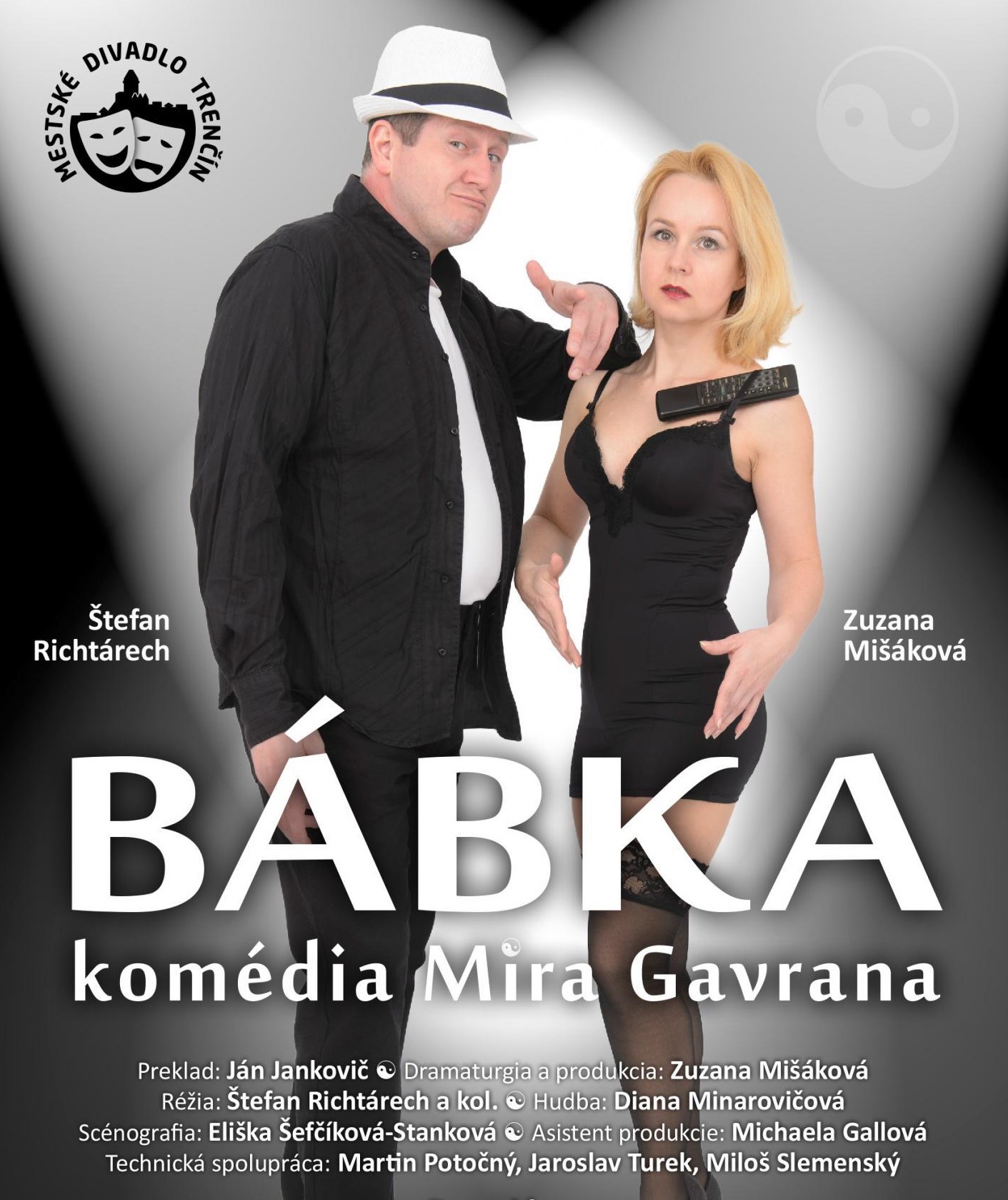 BábkaPo delší době dováží město České Budějovice v rámci Dnů slovenské kultury profesionální divadlo z Trenčína a to rovnou komedii Bábka (loutka), brilantní komedii o mužsko-ženských vztazích. Nová mimořádně úspěšná hra chorvatského autora Mira Gavrana - Bábka hovoří vtipně o současných mladých mužích neschopných navázat seriózní vztah se ženou. Pojednává o muži, který není ani přes zralý věk schopný navázat plnohodnotný dlouhodobý vztah se ženou. Zapojí se do projektu experimentální vědy, kdy mu na míru vyrobí ženu-loutku. Je přesně taková, aby odpovídala jeho požadavkům, ale zároveň, aby spolu vypadali důvěryhodně. Učí se spolu žít. Loutka se většinu času přizpůsobuje svému majiteli, ale v závěru ho čeká překvapení. Zažije svým způsobem šok a to ho přinutí změnit svůj názor na život, vztahy, ženy.Dnes je velmi mnoho mužů a žen ve věku 25-40 roků, kteří nechtějí nebo nevědí jak vytvořit vztah, a proto žijí single. Téma je tedy velmi aktuální. Autor však téma prezentuje sobě vlastním odlehčeným a vtipným způsobem. Typ: 			činohra - komedieDélka: 			1 hod. 30 min. Místo konání: 		Metropol - Malá scéna Datum a čas: 		pondělí 20. 2. 2017, 19:00 - 20:30Rezervace vstupenek: www.cbsystem.czDruhá generaceDny slovenské kultury 2017Dny slovenské kultury 2017 - Vladimír Kudlík a Juraj ČutekPřístupné pro vozíčkáře: Ne Vstupné: 		150 Kč Součást festivalu: 	Dny slovenské kultury České Budějovice 2017Změna programu a místa vyhrazena